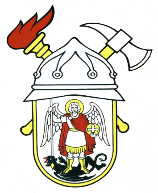 JAVNA VATROGASNA POSTROJBAGRADA ŠIBENIKAPut groblja 222000 ŠibenikKLASA: 030-01/21-04/01URBROJ: 2182/01-7-1-03-21-2Šibenik, 13. kolovoza 2021. Z A K LJ U Č A KNa 10. sjednici Vatrogasnog vijeća Javne vatrogasne postrojbe grada Šibenika, koja je održana dana 01. veljače 2021. godine, doneseni su slijedeći zaključci i odluke:Usvojen je zapisnik sa sjednice Vatrogasnog vijeća od 30. prosinca 2020. godine,Usvojene su 1. izmjene i dopune plana nabave roba, usluga i radova za 2021. godinu,Usvojena je Odluka o prebijanju manjka prihoda poslovanja viškom prihoda poslovanja,Usvojena je Odluka o korekciji financijskog rezultata za iznose prihoda od kapitalnih donacija ostvarenih u 2020. godini,Usvojen je Financijski izvještaj za 2020. godinu,Usvojena je Odluka o raspodjeli financijskog rezultata za 2020. godinu,Usvojeno je Izvješće o radu s financijskim izvješćem za 2020. godinu,Usvojen je Pravilnik o korištenju službenih vozila,Usvojen je Pravilnik o obradi i zaštiti osobnih podataka,Usvojen je Pravilnik o postupku unutarnjeg prijavljivanja nepravilnosti i imenovanja povjerljive osobe,Usvojen je Pravilnik o specifičnim vrijednostima i pravilima za prevenciju korupcije, ponašanjima vezanim za primanje  darova, upravljanje sredstvima, povjerljivošću i nepristranošću te razdvajanju privatnih i poslovnih interesa,Usvojen je Pravilnik o zaštiti i obradi javnog arhivskog i javnog dokumentarnog gradiva Javne vatrogasne postrojbe grada Šibenika,Usvojen je Poslovnik o radu Vatrogasnog vijeća Javne vatrogasne postrojbe grada Šibenika,Usvojena je Odluka o početku postupka jednostavne nabave intervencijskih zaštitnih vatrogasnih odijela (11 komada).						JAVNA VATROGASNA POSTROJBA 							  GRADA ŠIBENIKA                                                                                                  VATROGASNO VIJEĆE                                                                                                         PREDSJEDNIK                                                                                                                    Tomislav Banovac